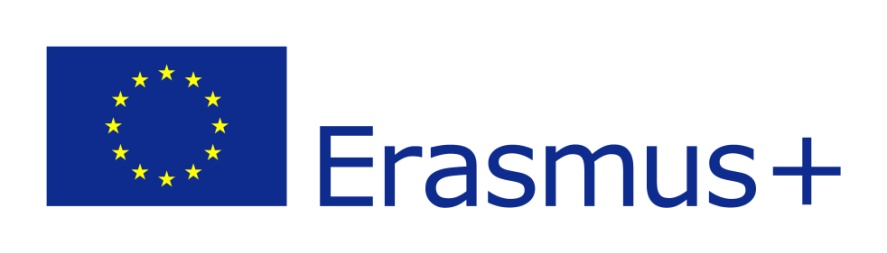                  KA 219: El Arte de Reciclar y ReutilizarSe convoca reunión importante para tratar los siguientes puntos de la orden del díaInformación sobre el  proyecto bianualParticipación del profesorado interesadoReparto de actividades del cronogramaDía:      21 de septiembre de 2015Hora:    RecreoLugar:   Sala de Profesores                                          La Coordinadora                                Carmen Fernández NevadoSe adjunta hoja de firmas      KA 219Se convoca reunión  para tratar los siguientes puntos de la orden del día:Información sobre la jornada de coordinadores en  Madrid los días 8 y 9 de octubre 2105Elección de responsables para coordinar las actividades del cronograma más inmediatas:Cuestionario onlinePágina webCharla-coloquioDiseño de logo y postersEscrito a CEPSA para divulgar y solicitar  contenedoresLimpieza de playa a final de octubre (pendiente de las mareas)DivulgaciónRuegos y preguntas Día:     13 Octubre 2015Lugar:   Sala de TutoríaHora:    Recreo de la mañana y de la tarde                              La Coordinadora                    Carmen Fernández NevadoSe adjunta hoja de firmas KA 219Se convoca al profesorado participante en KA 219 a una reunión para tratar los siguientes puntos de la orden del día:Información sobre la primera reunión transnacional en Venecia del 16 al 20 de noviembre.Ajustes al cronograma de actividades.Estado de las actividades previstas antes de Navidad.Charla CEPSAConvocatoria jornada Erasmus sobre proyectos europeos (Consejería de Educación)Ruegos y preguntasDía:     26 noviembre 2015Lugar:   Sala de TutoríaHora:    Recreo de la mañana y de la tarde                              La Coordinadora                    Carmen Fernández NevadoSe adjunta hoja de firmas